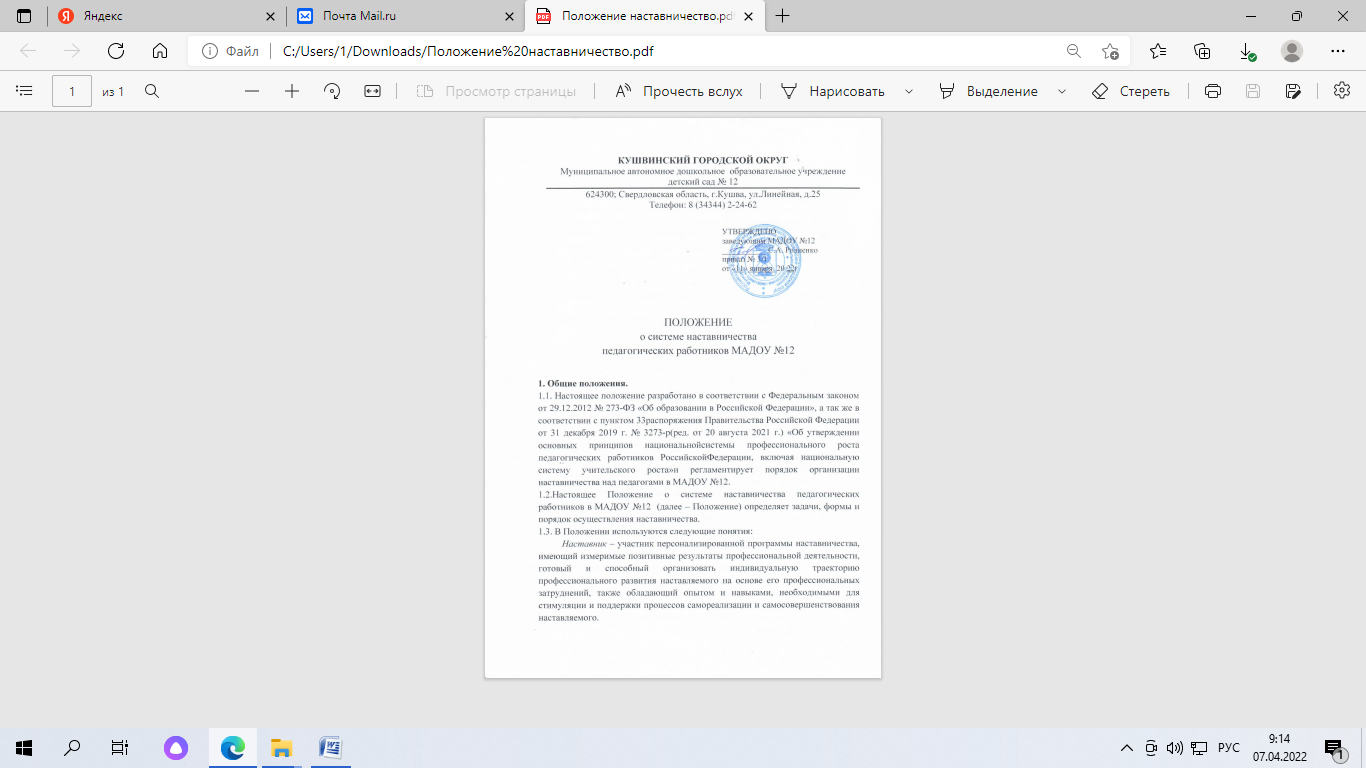 Наставляемый – участник персонализированной программы наставничества, который через взаимодействие с наставником и при его помощи и поддержке приобретает новый опыт, развивает необходимые навыки и компетенции, добивается предсказуемых результатов, преодолевая тем самым свои профессиональные затруднения. Наставляемый является активным субъектом собственного непрерывного личностного и профессионального роста, который формулирует образовательный заказ системе повышения квалификации и институту наставничества на основе осмысления собственных образовательных запросов, профессиональных затруднений и желаемого образа самого себя как профессионала (молодой педагог, только пришедший в профессию; опытный педагог, испытывающий потребность в освоении новой технологии или приобретении новых навыков; новый педагог в коллективе; педагог, имеющий непедагогическое профильное образование).Куратор – сотрудник образовательной организации, который отвечает за реализацию персонализированных программ наставничества.Наставничество – форма обеспечения профессионального становления развития и адаптации к квалифицированному исполнению должностных обязанностей лиц, в отношении которых осуществляется наставничество.  Форма наставничества – способ реализации системы наставничества через организацию работу наставнической пары, участники которой находятся в заданной ролевой ситуации, определяемой основной деятельностью и позицией участников. Персонализированная программа наставничества – это краткосрочная персонализированная программа (от 3 месяцев до 1 года), включающая описание форм и видов наставничества, участников наставнической деятельности, направления наставнической деятельности и перечень мероприятий, нацеленных на устранение выявленных профессиональных затруднений наставляемого и поддержку его сильных сторон. 1.4. Основные принципы системы наставничества педагогических работников:принцип добровольности, соблюдения прав и свобод, равенства педагогов предполагает приоритет и уважение интересов личности и личностного развития педагогов, добровольность их участия в наставнической деятельности, признание равного социального статуса педагогических работников, независимо от ролевой позиции в системе наставничества; принцип индивидуализации и персонализации направлен на признание способности личности к саморазвитию в качестве естественной, изначально присущей человеку потребности и возможности; на сохранение индивидуальных приоритетов в формировании наставляемым собственной траектории развития;принцип вариативности предполагает возможность образовательных организаций выбирать наиболее подходящие для конкретных условий формы и виды наставничества; принцип системности и стратегической целостности предполагает разработку и реализацию системы (целевой модели) наставничества с максимальным охватом всех необходимых структур системы образования на федеральном, региональном, муниципальном и институциональном уровнях1.5. Участие в системе наставничества не должно наносить ущерб образовательному процессу образовательной организации. Решение об освобождении наставника и наставляемого от выполнения должностных обязанностей для участия в мероприятиях плана реализации персонализированной программы наставничества принимает руководитель образовательной организации в исключительных случаях при условии обеспечения непрерывности образовательного процесса в образовательной организации и замены их отсутствия. 2. Цель и задачи системы наставничества. Формы наставничества. 2.1.Цель системы (целевой модели) наставничества – реализация комплекса мер по созданию эффективной среды наставничества в образовательной организации, способствующей непрерывному профессиональному росту и самоопределению, личностному и социальному развитию педагогических работников, самореализации и закреплению молодых/начинающих специалистов в педагогической профессии.2.2.Задачи системы (целевой модели) наставничества:содействовать созданию в образовательной организации психологически комфортной образовательной среды наставничества, способствующей раскрытию личностного, профессионального, творческого потенциала педагогов путем проектирования их индивидуальной профессиональной траектории; оказывать помощь в освоении цифровой информационнокоммуникативной среды, эффективных форматов непрерывного профессионального развития и методической поддержки педагогических работников образовательной организации, региональных систем научнометодического сопровождения педагогических работников и управленческих кадров; содействовать участию в стратегических партнерских отношениях, развитию горизонтальных связей в сфере наставничества на школьном и внешкольном уровнях; способствовать развитию профессиональных компетенций педагогов в условиях цифровой образовательной среды, востребованности использования современных информационно-коммуникативных и педагогических технологий путем внедрения разнообразных, в том числе реверсивных, сетевых и дистанционных форм наставничества; содействовать увеличению числа закрепившихся в профессии педагогических кадров, в том числе молодых/начинающих педагогов; оказывать помощь в профессиональной и должностной адаптации педагога, в отношении которого осуществляется наставничество, к условиям осуществления педагогической деятельности конкретной образовательной организации, ознакомление с традициями и укладом школьной жизни, а также в преодолении профессиональных трудностей, возникающих при выполнении должностных обязанностей; обеспечивать формирование и развитие профессиональных знаний и навыков педагога, в отношении которого осуществляется наставничество; - ускорять процесс профессионального становления и развития педагога, в отношении которых осуществляется наставничество, развитие их способности самостоятельно, качественно и ответственно выполнять возложенные функциональные обязанности в соответствии с замещаемой должностью; содействовать в выработке навыков профессионального поведения педагогов, в отношении которых осуществляется наставничество, соответствующего профессионально-этическим принципам, а также требованиям, установленным законодательством; знакомить педагогов, в отношении которых осуществляется наставничество, с эффективными формами и методами индивидуальной работы и работы в коллективе, направленными на развитие их способности самостоятельно и качественно выполнять возложенные на них должностные обязанности, повышать свой профессиональный уровень.2.3. Формы наставничества.В МАДОУ №12 применяются разнообразные формы наставничества («педагог – педагог», «руководитель образовательной организации – педагог», «работодатель – студент», «педагог вуза/колледжа – молодой педагог образовательной организации» и другие) по отношению к наставнику или группе наставляемых. Применение форм наставничества выбирается в зависимости от цели персонализированной программы наставничества педагога, имеющихся профессиональных затруднений, запроса наставляемого и имеющихся кадровыхресурсов. Формы наставничества используются как в одном виде, так и в комплексе в зависимости от запланированных эффектов.Виртуальное (дистанционное) наставничество – дистанционная форма организации наставничества с использованием информационнокоммуникационных технологий, таких как видеоконференции, платформы для дистанционного обучения, социальные сети и онлайн-сообщества, тематические интернет-порталы и др. Обеспечивает постоянное профессиональное и творческое общение, обмен опытом между наставником и наставляемым, позволяет дистанционно сформировать пары «наставник – наставляемый», привлечь профессионалов и сформировать банк данных наставников, делает наставничество доступным для широкого круга лиц. Наставничество в группе – форма наставничества, когда один наставник взаимодействует с группой наставляемых одновременно (от двух и более человек). Краткосрочное или целеполагающее наставничество – наставник и наставляемый встречаются по заранее установленному графику для постановки конкретных целей, ориентированных на определенные краткосрочные результаты. Наставляемый должен приложить определенные усилия, чтобы проявить себя в период между встречами и достичь поставленных целей. Реверсивное наставничество – профессионал младшего возраста становится наставником опытного работника по вопросам новых тенденций, технологий, а опытный педагог становится наставником молодого педагога в вопросах методики и организации учебно-воспитательного процесса. Ситуационное наставничество – наставник оказывает помощь или консультацию всякий раз, когда наставляемый нуждается в них. Как правило, роль наставника состоит в том, чтобы обеспечить немедленное реагирование на ту или иную ситуацию, значимую для его подопечного. Скоростное наставничество – однократная встреча наставляемого (наставляемых) с наставником более высокого уровня(профессионалом/компетентным лицом) с целью построения взаимоотношений с другими работниками, объединенными общими проблемами и интересами или обменом опытом. Такие встречи помогают формулировать и устанавливать цели индивидуального развития и карьерного роста на основе информации, полученной из авторитетных источников, обменяться мнениями и личным опытом, а также наладить отношения «наставник – наставляемый» («равный – равному»). Традиционная форма наставничества(«один-на-один») – взаимодействие между более опытным и начинающим работником в течение определенного продолжительного времени. Обычно проводится отбор наставника и наставляемого по определенным критериям: опыт, навыки, личностные характеристики и др. Форма наставничества «руководитель образовательной организации – учитель»- способ реализации целевой модели наставничества через организацию взаимодействия наставнической пары «руководитель образовательной организации – учитель», нацеленную на совершенствование образовательного процесса и достижение желаемых результатов руководителем образовательной организации посредством создания необходимых организационно-педагогических, кадровых, методических, психологопедагогических условий и ресурсов.3. Организация системы наставничества.3.1. Наставничество организуется на основании приказа руководителяМАДОУ №12 «Об утверждении положения осистеме наставничества педагогических работников в образовательнойорганизации».3.2. Педагогический работник назначается наставником с егописьменного согласия приказом руководителя образовательной организации.3.3. Руководитель образовательной организации:осуществляет общее руководство и координацию внедрения (применения) системы (целевой модели) наставничества педагогическихработников в образовательной организации;издает локальные акты образовательной организации о внедрении(применении) системы (целевой модели) наставничества и организациинаставничества педагогических работников в образовательной организации;утверждает куратора реализации программ наставничества,способствует отбору наставников и наставляемых, а также утверждает их;утверждает Дорожную карту (план мероприятий) по реализацииПоложения о системе наставничества педагогических работников в МАДОУ №12;издает приказ(ы) о закреплении наставнических пар/групп с письменного согласия их участников на возложение на них дополнительныхобязанностей, связанных с наставнической деятельностью;способствует созданию сетевого взаимодействия в сференаставничества, осуществляет контакты с различными учреждениями иорганизациями по проблемам наставничества (заключение договоров осотрудничестве, о социальном партнерстве, проведение координационныхсовещаний, участие в конференциях, форумах, вебинарах, семинарах попроблемам наставничества и т.п.);способствует организации условий для непрерывного повышения профессионального мастерства педагогических работников, аккумулирования ираспространения лучших практик наставничества педагогических работников.3.4. Куратор реализации программ наставничества:назначается руководителем образовательной организации из числаработников учреждения;своевременно (не менее одного раза в год) актуализирует информацию оналичии в образовательной организации педагогов, которых необходимовключить в наставническую деятельность в качестве наставляемых;предлагает руководителю образовательной организации дляутверждения состава школьного методического объединения наставников дляутверждения (при необходимости его создания);разрабатывает Дорожную карту (план мероприятий) по реализацииПоложения о системе наставничества педагогических работников вобразовательной организации;совместно с системным администратором ведет банк(персонифицированный учет) наставников и наставляемых, в том числе вцифровом формате с использованием ресурсов Интернета – официального сайтаобразовательной организации/страницы, социальных сетей;формирует банк индивидуальных/групповых персонализированныхпрограмм наставничества педагогических работников, осуществляет описаниенаиболее успешного и эффективного опыта совместно со школьнымметодическим советом наставников и системным администратором;осуществляет координацию деятельности по наставничеству сответственными и неформальными представителями региональной системынаставничества, с сетевыми педагогическими сообществами;организует повышение уровня профессионального мастерстванаставников, в том числе на стажировочных площадках и в базовых школах спривлечением наставников из других образовательных организаций;курирует процесс разработки и реализации персонализированныхпрограмм наставничества;организует совместно с руководителем образовательной организациимониторинг реализации системы наставничества педагогических работников вобразовательной организации;осуществляет мониторинг эффективности и результативностиреализации системы наставничества в образовательной организации, оценкувовлеченности педагогов в различные формы наставничества и повышенияквалификации педагогических работников, формирует итоговый аналитическийотчет о реализациисистемы наставничества, реализации персонализированныхпрограмм наставничества педагогических работников;фиксирует данные о количестве участников персонализированныхпрограмм наставничества в формах статистического наблюдения (совместно ссистемным администратором).4. Права и обязанности наставника4.1. Права наставника:привлекать для оказания помощи наставляемому других педагогическихработников образовательной организации с их согласия;знакомиться в установленном порядке с материалами личногоделанаставляемого или получать другую информацию о лице, в отношении которогоосуществляется наставничество;обращаться с заявлением к куратору и руководителю образовательнойорганизации с просьбой о сложении с него обязанностей наставника;осуществлять мониторинг деятельности наставляемого в форме личнойпроверки выполнения заданий.4.2. Обязанности наставника:руководствоваться требованиями законодательства РоссийскойФедерации, региональными и локальными нормативными правовыми актамиобразовательной организации при осуществлении наставнической деятельности;осуществлять включение молодого/начинающего специалиста вобщественную жизнь коллектива, содействовать расширению общекультурного ипрофессионального кругозора, в т.ч. и на личном примере;создавать условия для созидания и научного поиска, творчества впедагогическомпроцессе через привлечение к инновационной деятельности;содействовать укреплению и повышению уровня престижностипреподавательской деятельности, организуя участие в мероприятиях длямолодых/начинающих педагогов различных уровней (профессиональныеконкурсы, конференции, форумы и др.);участвовать в обсуждении вопросов, связанных с педагогическойдеятельностью наставляемого, вносить предложения о его поощрении илиприменении мер дисциплинарного воздействия;рекомендовать участие наставляемого в профессиональныхрегиональных и федеральных конкурсах, оказывать всестороннюю поддержку иметодическое сопровождение.5. Права и обязанности наставляемого5.1. Права наставляемого:систематически повышать свой профессиональный уровень;участвовать в составлении персонализированнойпрограммынаставничества педагогических работников;обращаться к наставнику за помощью по вопросам, связанным сдолжностными обязанностями, профессиональной деятельностью;вносить на рассмотрение предложения по совершенствованиюперсонализированных программ наставничества педагогических работниковобразовательной организации;обращаться к куратору и руководителю образовательной организации сходатайством о замене наставника.5.2. Обязанности наставляемого:изучать Федеральный закон от 29 декабря 2012 г. № 273-ФЗ «Обобразовании в Российской Федерации», иные федеральные, региональные,муниципальные и локальные нормативные правовые акты, регулирующиеобразовательную деятельность, деятельность в сфере наставничествапедагогических работников;реализовывать мероприятия плана персонализированной программынаставничества в установленные сроки;соблюдать правила внутреннего трудового распорядка образовательнойорганизации;знать обязанности, предусмотренные должностной инструкцией,основные направления профессиональной деятельности, полномочия иорганизацию работы в образовательной организации;выполнять указания и рекомендации наставника по исполнениюдолжностных, профессиональных обязанностей;совершенствовать профессиональные навыки, практические приемы испособы качественного исполнения должностных обязанностей;устранять совместно с наставником допущенные ошибки и выявленныезатруднения;проявлять дисциплинированность, организованность и культуру вработе и учебе;учиться у наставника передовым, инновационным методам и формамработы, правильно строить свои взаимоотношения с ним.6. Процесс формирования пар и групп наставников и педагогов, вотношении которых осуществляется наставничество.6.1. Формирование наставнических пар (групп) осуществляется поосновным критериям:профессиональный профиль или личный (компетентностный) опытнаставника должны соответствовать запросам наставляемого или наставляемых;у наставнической пары (группы) должен сложиться взаимный интерес исимпатия, позволяющие в будущем эффективно взаимодействовать в рамкахпрограммы наставничества.6.2. Сформированные на добровольной основе с непосредственнымучастием куратора, наставников и педагогов, в отношении которыхосуществляется наставничество, пары/группы утверждаются приказомруководителя образовательной организации.7. Завершение персонализированной программы наставничества.7.1. Завершение персонализированной программы наставничествапроисходит в случае:завершения плана мероприятий персонализированной программынаставничества в полном объеме;по инициативе наставника или наставляемого и/или обоюдномурешению (по уважительным обстоятельствам);по инициативе куратора (в случае недолжного исполненияперсонализированной программы наставничества в силу различныхобстоятельствсо стороны наставника и/или наставляемого – форс-мажора).7.2. Изменение сроков реализации персонализированной программынаставничества педагогических работников.По обоюдному согласию наставника и наставляемого/наставляемыхпедагогов возможно продление срока реализации персонализированнойпрограммы наставничества или корректировка ее содержания (например, планамероприятий, формы наставничества).8. Условия публикации результатов персонализированнойпрограммы наставничества педагогических работников на сайтеобразовательной организации8.1. Для размещения информации о реализации персонализированнойпрограммы наставничества педагогических работников на официальномсайтеобразовательной организации создается специальный раздел (рубрика). На сайтеразмещаются сведения о реализуемых персонализированных программахнаставничества педагогических работников, базы наставников и наставляемых,лучшие кейсы персонализированных программ наставничества педагогическихработников, федеральная, региональная и локальная нормативноправовая база всфере наставничества педагогических работников, методические рекомендации,новости и анонсы мероприятий и программ наставничества педагогическихработников в образовательной организации и др.8.2. Результаты персонализированных программ наставничествапедагогических работников в образовательной организации публикуются послеих завершения.9. Заключительные положения9.1. Настоящее Положение вступает в силу с момента утвержденияруководителем образовательной организации и действует бессрочно.9.2. В настоящее Положение могут быть внесены изменения идополнения в соответствии с вновь принятыми законодательными и иныминормативными актами Российской Федерации и вновь принятыми локальныминормативными актами образовательной организации.